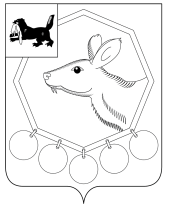 КОНТРОЛЬНО - СЧЕТНАЯ ПАЛАТАМО «Баяндаевский район»с. Баяндай                                                                       29 апреля 2013 года         ЗАКЛЮЧЕНИЕ 15-зПО РЕЗУЛЬТАТАМ ЭКСПЕРТИЗЫ ОТЧЕТА ОБ  ИСПОЛНЕНИИ БЮДЖЕТА МУНИЦИПАЛЬНОГО ОБРАЗОВАНИЯ «КЫРМА» ЗА 2012 ГОДАудиторское заключение составлено аудитором  Контрольно – счетной палаты МО «Баяндаевский район» Дамбуевым Ю.Ф.,  инспектором Борхоновым А.М. по результатам экспертизы отчета об исполнении бюджета муниципального образования «Кырма» за 2012 год» в соответствии со статьей 264.4 Бюджетного кодекса Российской Федерации, Положением о бюджетном процессе муниципального образования «Кырма» утвержденного решением Думы МО «Кырма» от 21.12.2012г. №39.1, Решением Думы муниципального образования «Баяндаевский район» от 04.10.2011г. №21/5 «Об утверждении Положения о Контрольно-счетной палате муниципального образования «Баяндаевский район», соглашением о передаче полномочий по осуществлению внешнего муниципального финансового контроля  Контрольно-счётной палате муниципального образования «Баяндаевский район» №1 от 27.12.2011г. и  иными актами действующего федерального и областного законодательства.Подготовка заключения осуществлена на основании обращения Главы МО «Кырма»  «О проведении экспертизы годового отчета об исполнении бюджета муниципального образования «Кырма» за 2012 год.При проведении экспертизы проанализированы данные годового отчета  об исполнении бюджета МО «Кырма» за 2012 год и использованы нормативные правовые документы, регулирующие бюджетные правоотношения.Соблюдение бюджетного законодательства при организацииисполнения бюджета МО «Кырма»Муниципальное образование «Кырма» наделено статусом сельского поселения Законом Усть-Ордынского Бурятского автономного округа от 30.12.2004г.  №67-ОЗ «О статусе и границах муниципальных образований Аларского, Баяндаевского, Боханского, Нукутского, Осинского, Эхирит-Булагатского районов Усть-Ордынского Бурятского автономного округа».При составлении, рассмотрении, утверждении и исполнении бюджета муниципального образования «Кырма» на 2012 год администрация и Дума МО «Кырма» руководствовались Бюджетным кодексом Российской Федерации, областным бюджетным законодательством, Уставом МО «Кырма».Бюджетный  процесс в МО «Кырма» регламентировался в 2012 году Положением о бюджетном процессе в муниципальном образовании «Кырма» (далее – Положение о бюджетном процессе), утвержденным решением Думы МО «Кырма» от 28.12.2010  №32/2, в течение года в него были внесены изменения решением Думы МО «Кырма» от 21.12.2012г. №39/1, а также Положением о бюджетном процессе определялись  участники бюджетного процесса, порядок составления, рассмотрения, утверждения и исполнения бюджета, а также осуществление контроля за его исполнением.В соответствии с п.2 ст. 172 главы 20 «Основы составления проектов бюджетов» Бюджетного кодекса РФ составление бюджета МО «Кырма» на 2012 год основывалось на:- прогнозе социально-экономического развития муниципального образования «Кырма» до 2014 года;- основных направлениях бюджетной и налоговой политики МО «Кырма» на2012 год.В соответствии со статьей 184.2 главы 21 «Основы рассмотрения и утверждения бюджетов»  при составлении бюджета МО «Кырма» на 2012 год разработаны документы:- основные направления бюджетной и налоговой политики;- предварительные итоги социально-экономического развития;- прогноз социально-экономического развития муниципального образования «Кырма»;- среднесрочный финансовый план.В решении о бюджете МО «Кырма» на 2012 год содержатся основные характеристики бюджета, к которым относятся общий объем доходов, общий объем расходов и дефицит бюджета, предусмотренные ст.184.1 «Общие положения» БК РФ, а также составлены:- прогнозируемые доходы бюджета МО «Кырма» на 2012 год;- перечень главных администраторов доходов бюджета МО «Кырма»;- распределение бюджетных ассигнований по разделам и подразделам классификации расходов бюджетов Российской Федерации;- распределение бюджетных ассигнований по разделам и подразделам, целевым статьям, видам классификации расходов бюджета муниципального образования «Кырма» на 2012 год;- распределение бюджетных ассигнований по главам, разделам, подразделам, целевым статьям и видам классификации расходов бюджета в ведомственной структуре расходов бюджета на 2012 год.Бюджет на 2012 год утвержден решением Думы МО «Кырма» от 28.12.2011. №16  «О бюджете МО «Кырма» на 2012 год» в срок, согласно ст. 24 Положения о бюджетном процессе в МО «Кырма. Первоначально бюджет МО «Кырма» на 2012 год утвержден со следующими основными характеристиками бюджета:- общий объем доходов в сумме   3273,5 тыс. руб., в том числе безвозмездные поступления в сумме 3166,9 тыс. руб., дефицит бюджета в сумме  5,33 тыс. руб., или 5%  от объема доходов без учета утвержденного объема безвозмездных поступлений, что соответствует п.3 ст. 92.1 БК РФ, общий объем расходов планировался в сумме 3278,83 тыс. руб.В течение финансового года в бюджет МО «Кырма»  на 2012 год были внесены изменения в сторону увеличения, которые указаны в таблице 1.Таблица 1Изменения внесенные в бюджет МО «Кырма» на  2012 годОснованиями для внесения изменений в параметры бюджета МО «Кырма» на 2012 год в течение финансового года явилось наличие изменений в сторону увеличения безвозмездных поступлений из бюджетов других уровней. При принятии решения о бюджете от 24.07.2012г. №36/3,  от 21.12.2012г. №39 был учтен остаток неиспользованных средств в 2011 году.Организация исполнения бюджета МО «Кырма» возложена на администрацию МО «Кырма». Исполнение бюджета администрацией МО «Кырма» организовано на основе решения о бюджете на 2012 год.Годовой отчет об исполнении бюджета МО «Кырма» представлен в КСП МО «Баяндаевский район» в срок, указанный в статье 264.4 Бюджетного кодекса Российской Федерации, в соответствии с которым годовой отчёт об исполнении местного бюджета для подготовки заключения на него представляется в контрольный орган не позднее 1 апреля года следующего за отчетным. II. Общая характеристика исполнения бюджета МО «Кырма» за 2012 год.	Бюджет поселения с последними изменениями и дополнениями, утвержденными решением Думы МО «Кырма» от 21.12.2012г. №39 утвержден по доходам в сумме 5172,1 тыс. руб. и расходам в сумме 6418,43 тыс. руб.Основные прогнозируемые объемы доходов и расходов бюджета МО «Кырма" на 2012 и их исполнение приведены в таблице 2.Таблица 2Основные прогнозируемые объемы доходов и расходовбюджета  МО «Кырма»  на 2012 и их исполнениеВ течение 2012 года в доходную и расходную части бюджета вносились изменения.Увеличение бюджетных назначений в окончательной редакции по сравнению с первоначальной редакцией  было осуществлено по доходам бюджета на 1898600,00 руб.,  или на 58,0%,   в том числе:-  по налогу на доходы физических лиц - уменьшение на 22000,00 руб., или на 22,31%;- по налогу на имущество – уменьшение на 4320 руб. или на 54,0%;- по прочим доходам от компенсации затрат бюджетов поселений увеличение 26320,00 руб.;- по группе «Безвозмездные поступления» - увеличение на 1898600,00 руб., или на 59,95% .Расходы бюджета по сравнению с первоначальной редакцией увеличены  на 3139600,00 руб., или на 95,75%.Остаток денежных средств на лицевом счету МО «Кырма» составил на  01.01.2012г.  1241379 руб., который был сформирован за счет: дотаций с областного бюджета на 127906,25 руб., налоговых и неналоговых доходов на  30599,60 руб., межбюджетных трансфертов на 51764,15 руб., дотации на сбалансированность на 494209 руб., дотации с районного бюджета на 536900 руб.По данным отчета об исполнении бюджета МО «Кырма» за 2012 год» доходы  составили  5174115,18 руб.  или 100,04 % к плановым показателям, расходы составили 5864087,18 руб. или 91,36% к плановым показателям.Остаток денежных средств на лицевом счету МО «Кырма» на 01.01.2013г. составил 551407 руб., в том числе: дотации с областного бюджета составили 105178,04 руб., дотации с районного бюджета на 115276,86 руб., налоговых и неналоговых доходов 42801,55 руб., межбюджетных трансфертов 117059,31 руб., дотации на сбалансированность 165963,3 руб., субсидии бюджетам поселений на ремонт и содержание автодорог общего пользования внутри поселений – 5127,94 руб.III. Исполнение доходной части бюджета МО «Кырма»Исполнение доходной   части  бюджета  за  отчетный  период  составило  5174,12 тыс. руб.  Безвозмездные поступления за отчетный период поступили в размере 5065,50 тыс. руб.  или  100,0%  от плановых сумм, из них дотации – 2677,00 тыс. руб.  или  100,0%  к  годовому  назначению, субвенции – 78,4 тыс. руб.  или 100,0% к годовому назначению, субсидии – 1897,2 тыс. руб.,  или  100,0%,  прочие межбюджетные трансферты – 412,9 тыс. руб. или  100,0%. В течение года поступили субсидии на развитие автомобильных дорог – 516,0 тыс. руб., субсидии на территориальное планирование 668,2 тыс. руб., субсидия на реализацию перечня проектов народных инициатив в сумме 173,0 тыс. руб. Собственных  доходов    получено  108,62 тыс. руб. или  101,89% от  годового назначения.     Наибольший  удельный вес в объеме  собственных  доходов занимает  налог на доходы физических лиц – 72,24 %,  поступление составило   78,46 тыс. руб. или  102,43 % от годового назначения.Налог на имущество за 2012 год  составил 3,84 тыс. руб. или  3,54 % от общей суммы собственных доходов, исполнение составило 104,36 % от годового назначения.	IV. Исполнение расходной части бюджета МО «Кырма»	За 2012 год  за счет всех видов доходов  исполнение по расходам составило в  сумме 5864087,18 руб. или  91,36% от объема расходов, предусмотренных решением  «О бюджете  на 2012 год»  муниципальным образованием «Кырма».  	Итоги исполнения бюджета МО «Кырма» за 2012 год  по   расходам характеризуются данными представленными в таблице 3:Таблица 3Исполнение бюджета МО «Кырма» за 2012 год по расходам, руб.Как видно из таблицы 2 наибольший удельный вес в расходах по разделам составляют расходы по разделу на общегосударственные вопросы –48,57%. Расходы по разделу национальная экономика составили 20,75%, по разделу культура 14,52%, по разделу жилищно-коммунальное хозяйство 12,94%. На остальные разделы приходится 3,22% от общей суммы расходов за 2012 год.	Общие объемы расходов за последние 3 отчетных года представлены в таблице 4.Таблица 4Расходы бюджета МО «Кырма» в 2010-2012 годы, тыс. руб.В 2012 году увеличение расходов, по сравнению с предшествующим 2011 годом, произошло на 49,23% - прирост расходов бюджета  составил 1934,5 тыс. руб.В 2012 году расходы по разделу 0100 «Общегосударственные вопросы»  составили  2847913,42 руб.  или  88,94% годового назначения.По подразделу 0102 «Функционирование высшего должностного лица муниципального образования» расходы составили  53777,88 руб. – 18,84% от плана, которые были полностью сформированы за счёт расходов на оплату труда и начислений на оплату труда. По подразделу 0104 «Функционирование местной администрации» исполнение составило 2604035,54 руб., что составляет 96,56% от плана, в том числе: на оплату труда с начислениями 1784655,82 руб.  или  99,32% от плана; на оплату услуг за предоставление электроэнергии  27916,81 руб. или 87,79% от плана; на оплату работ, услуг по содержанию имущества 23528,85 руб. или 65,21 % от плана; на приобретение прочих услуг 90326,95 руб. или 99,26%  от плана;  прочие расходы 29692,17 руб. или 98,97% от плана; на приобретение основных средств 165552,94 руб. или 79,18%; на приобретение ГСМ  257360,00 руб.  или 96,70% от плана; канцелярские и хозяйственные расходы 76795,00 руб. или 100% от плана; на приобретение запасных частей 53450,00 руб. или 83,52% от  плана, на приобретение строительных материалов 8000 руб. или 100 % от плана, на средства народного бюджета приобретено материальных запасов на сумму 86757,00 или 100% от плана. По подразделу 0111«Резервный фонд» запланированные  расходы в сумме 30100,00 руб. произведены не были.  Расходы по разделу 0200 «Национальная оборона» составили 51300 руб., что составляет 100% от плана, в том числе 42500 руб. на оплату труда с начислениями; 1000 руб. на приобретение услуг связи; 2700 руб. на приобретение основных средств; 5100,00 руб. на приобретение ГСМ.Расходы по разделу 0400 «Национальная экономика» составили 1217072,06руб. или 86,64%.По данному разделу в отчетном периоде был произведен ремонт дорог на общую сумму 516872,06 руб.  в том числе: за счёт средств субсидий из областного бюджета в сумме 510872,06 руб. и за счёт средств местного бюджета 6000 руб. Также произведены расходы на территориальное планирование в сумме 668200 руб.Расходы по разделу 0500 «Жилищно-коммунальное  хозяйство» исполнены в сумме 758540 руб. или 100,00% от плана – приобретен трактор.По разделу 0800 «Культура, кинематография» исполнение составило 851693,70 руб. или 98,56% от плана года, в том числе расходы на оплату труда с начислениями составили 631164,61 руб., расходы на приобретение прочих услуг 42300,42  руб.; на прочие расходы 25028,05 руб.; расходы на приобретение основных средств 101791 руб.;  на приобретение ГСМ 19707,12 руб.; на канцелярские и хозяйственные расходы 24702,50 руб.; на приобретение дров 7000,00 руб. По разделу 1000 «Социальная политика» исполнение составило 84268,00 руб. или 100% от плана – были произведены расходы на пенсионное обеспечение муниципальных служащих.По разделу 1403 «Межбюджетные трансферты» исполнение составило 53300 руб. или100 % - произведены расходы по переданным полномочиям МО «Баяндаевский район».V. Кредиторская задолженностьНа 1 января 2013 года  просроченная кредиторская задолженность по муниципальному образованию «Кырма» отсутствует.VI. Выводы и рекомендации        Наличие остатка денежных средств на лицевом счету администрации МО «Кырма» на 01.01.2013г. в размере 551407 руб., свидетельствует о неиспользовании значительного объема бюджетных средств, что является неэффективным использованием бюджетных средств.На основании вышеизложенного, представляется возможным  признать  годовой отчет бюджета  МО «Кырма» за 2012 год по основным параметрам достоверным и полным.Контрольно-счетная палата МО «Баяндаевский район» рекомендует утвердить Отчет об исполнении бюджета муниципального образования «Кырма» за 2012 год.Председатель Контрольно-счетнойпалаты МО «Баяндаевскийрайон»                                                                                           Дамбуев Ю.Ф.Дата и № решения об утверждении бюджета и внесении изменений в бюджетОбъем доходов, тыс. руб.Прирост объема доходов в сравнении с предыдущим бюджетом, тыс. руб.Объем расходов, тыс. руб.Прирост объема расходов в сравнении с предыдущим бюджетом, тыс. руб.28.12.2011г. №163273,5-3278,83-24.07.2012г. №36/3 4996,61723,16242,932964,121.12.2012г. №395172,1175,56418,43175,5НаименованиеБюджет в редакции решений Думы МО «Кырма», руб.Бюджет в редакции решений Думы МО «Кырма», руб.Откл. уточ.редакцииот первонач.гр.3-гр.2Исполнение 2012 годИсполнение 2012 годПо состоянию на 01.01.2012г.По состоянию на 31.12.2012г.Откл. уточ.редакцииот первонач.гр.3-гр.2 руб.%123456ДоходыДоходыДоходыДоходыДоходыНалоговые и неналоговые доходы:106600,00106600,000,00108615,18101,89Налог на доходы физических лиц98600,0076600,00-22000,0078459,96102,43Налог на имущество8000,003680,00-4320,003840,64104,37Прочие доходы от компенсации затрат бюджетов поселений26320,0026320,0026314,5899,98Безвозмездные поступления3166900,005065500,001898600,005065500,00100,00Итого доходов3273500,005172100,001898600,005174115,18100,04РасходыРасходыРасходыРасходыРасходыОбщегосударственные вопросы1831500,003202192,001370692,002847913,4288,94Национальная оборона55000,0051300,00-3700,0051300,00100,00Национальная экономика223300,001404700,001181400,001217072,0686,64Жилищно-коммунальное хозяйство 300000,00758540,00458540,00758540,00100,00Культура 777030,00864130,0087100,00851693,7098,56Социальная политика66000,0084268,0018268,0084268,00100,00Физическая культура и спорт10000,00----Межбюджетные трансферты16000,0053300,0037300,0053300,00100,00Итого расходов3278830,006418430,003139600,005864087,1891,36РазделНаименованиеСуммаУд.вес в объеме расходов%01Общегосударственные вопросы         2847913,4248,5702Национальная оборона51300,000,8704Национальная экономика                                          1217072,0620,7505Жилищно-коммунальное  хозяйство                       758540,0012,9408Культура851693,7014,5210Социальная политика84268,001,4411Физическая культура и спорт--14Межбюджетные трансферты53300,000,91Всего расходов5864087,18100,002010 год2011 год2012 годВсего расходов2588,83929,65864,1Рост (+; -), тыс. руб.X1340,81934,5Рост (+,-), %.X51,7949,23